УКРАЇНА     ЧЕРНІГІВСЬКА МІСЬКА РАДА     ВИКОНАВЧИЙ КОМІТЕТ  Р І Ш Е Н Н Я________________20      року        м. Чернігів				№ _______Про вартість проїзду в міському пасажирському транспорті	Відповідно до підпункту 2 пункту «а» статті 28 Закону України «Про місцеве самоврядування в Україні», Закону України «Про автомобільний транспорт», Закону України «Про засади державної регуляторної політики у сфері господарської діяльності», постанови Кабінету Міністрів України від 25 березня 2015 року № 240 «Про внесення змін у додаток до постанови Кабінету Міністрів України від 25 грудня 1996 року № 1548 «Про встановлення повноважень органів виконавчої влади та виконавчих органів місцевих рад щодо регулювання цін (тарифів)», наказу Міністерства транспорту та зв’язку України від 17 листопада 2009 року № 1175 «Про затвердження Методики розрахунку тарифів на послуги пасажирського автомобільного транспорту», враховуючи звернення перевізників, які здійснюють перевезення на міських маршрутах загального користування, виконавчий комітет Чернігівської міської ради вирішив: Внести зміни до рішення виконавчого комітету Чернігівської міської ради від 30 березня 2015 року № 76 «Про вартість проїзду у міському пасажирському транспорті»:Викласти пункт 1.2. в наступній редакції: 	«1.2. Граничну вартість разового квитка на проїзд у автобусі для перевезення  пасажирів в межах міста Чернігова – 4,00 грн.»	1.2. Доповнити рішення пунктом 2 в наступній редакції:«2. Суб’єктам господарювання, які здійснюють перевезення пасажирів за межі міста (до дачних масивів) встановити вартість разового квитка на проїзд у автобусі відповідно до Методики розрахунку тарифів на послуги пасажирського автомобільного транспорту, затвердженої наказом Міністерства транспорту та зв’язку України від 17 листопада 2009 року № 1175».	1.3. Пункти 2, 3, 4, 5 вважати пунктами 3, 4, 5, 6 відповідно. Прес-службі Чернігівської міської ради (Чусь Н. М.) забезпечити оприлюднення цього рішення до 1 квітня 2017 року.	3. Рішення набуває чинності з 1 квітня 2017 року.	4. Контроль за виконанням цього рішення покласти на заступника міського голови Черненка А. В.Міський голова 								В. А. АтрошенкоСекретар міської ради							В. Е. Бистров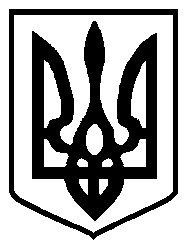 